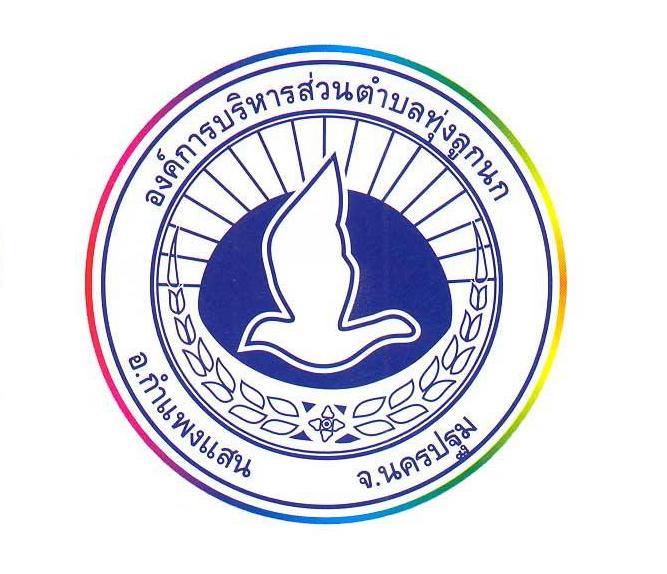                  ใบสมัครสมาชิกสภาเด็กและเยาวชนระดับตำบลองค์การบริหารส่วนตำบลทุ่งลูกนก  อำเภอกำแพงแสน  จังหวัดนครปฐม                                *******************************						เขียนที่..............................................						วันที่.......เดือน................พ.ศ............๑.  ประวัติบุคล     ข้าพเจ้า  (นาย/นาง/นางสาว)  ......................................นามสกุล.......................................อายุ............ปี     สัญชาติ...................................เชื้อชาติ..............................................นับถือศาสนา...................................     เกิดวันที่.........เดือน....................................พ.ศ...................ภูมิลำเนาจังหวัด............................................     หมายเลขบัตรประจำตัวประชาชน ...........................................................................................................     จบการศึกษาระดับ.............................................สถานศึกษา....................................................................     ปัจจุบันศึกษาอยู่ที่....................................................................................................................................     ชื่อ  -  สกุล  บิดา.................................................................................................................อายุ............ปี     ชื่อ  -  สกุล  มารดา.............................................................................................................อายุ............ปี๒.  ที่อยู่ปัจจุบันสามารถติดต่อได้     ปัจจุบันอยู่บ้านเลขที่..................หมู่ที่..............ชื่อหมู่บ้าน.........................................................................     ตำบล..................................อำเภอ........................................จังหวัด.........................................................     โทรศัพท์(บ้าน)..................................................โทรศัพท์(มือถือ)...............................................................๓.  หลักฐานที่ใช้ในการสมัครสำเนาบัตรประจำตัวประชาชน		จำนวน  ๑  ฉบับสำเนาทะเบียนบ้าน			จำนวน  ๑  ฉบับรูปถ่าย ขนาด ๑ นิ้ว			จำนวน  ๒  รูป     ข้าพเจ้าขอรับรองว่าข้อมูลดังกล่าวเป็นความจริงทุกประการ  (ลงชื่อ)............................................................ผู้สมัคร(............................................................)-------------------------------------------------------------------------------------------------------------สำหรับเจ้าหน้าที่	ได้ตรวจสอบหลักฐานของ..................................................................................................................ผู้สมัครสมาชิกสภาเด็กและเยาวชนตำบลทุ่งลูกนก เห็นว่าเป็นผู้มีคุณสมบัติครบถ้วน มีสิทธิสมัครสมาชิกสภาเด็กและเยาวชนตำบลทุ่งลูกนก(ลงชื่อ)............................................................ผู้รับสมัคร(............................................................)วันที่......../....................../...............